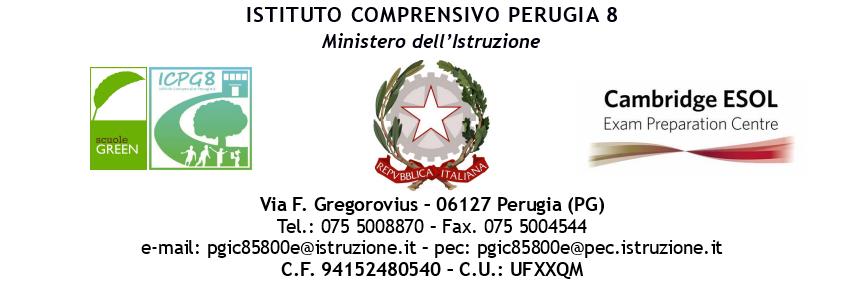                                                   Perugia,                                                                                Ai Genitori  dell’alunno/a……………………………………                                                                               frequentante la classe ……………             Sez………..                                                                               Scuola Sec. di I grado di …………………………………….					              p.c.   Al fiduciario di plesso            Ai Docenti cl……………                     Sez…………            Scuola Sec. di I grado di ……………………………… Oggetto: comunicazione assenze alunno/a	Con la presente si informa che Vs. figlio/a frequentante la classe………………..         Sez………       della Scuola Sec. di I grado di ……………………………………………………., ha cumulato, nel I quadrimestre e fino alla data del …………………… n. ……….. ore di assenza, nel corrente anno scolastico (…………%).Si sottolinea che la scarsa frequenza si riflette sul rendimento scolastico di Vs. figlio/a che necessita di consolidare gli apprendimenti. 	Si ricorda inoltre che gli alunni che non frequenteranno almeno i ¾ dell’orario annuale ai sensi dell’articolo 11, c. 1, del decreto legislativo n. 59 del 2004, e successive modificazioni, non potranno essere ammessi alla classe successiva. Solo in casi eccezionali documentati si possono stabilire motivate deroghe a questo limite.	Restando a disposizione per ogni ulteriore chiarimento e confidando nella collaborazione delle SS.VV.si porgono distinti saluti.    IL DIRIGENTE SCOLASTICO                                                                              prof. Francesco M. Manno                                                                                         Firma autografa sostituita a mezzo stampa                                                                                                                                                                                ai sensi dell’art.3,  comma 2 del D. Lgs .n.39/93